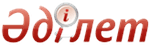 Карантинге жатқызылған өнімнің тізбесін бекіту туралыҚазақстан Республикасы Ауыл шаруашылығы министрінің 2015 жылғы 13 ақпандағы № 4-4/103 бұйрығы. Қазақстан Республикасының Әділет министрлігінде 2015 жылы 3 маусымда № 11255 тіркелді

      «Өсімдіктер карантині туралы» 1999 жылғы 11 ақпандағы Қазақстан  Республикасы Заңының 7-бабы 1-тармағының 6) тармақшасына сәйкес БҰЙЫРАМЫН:



      1. Қоса беріліп отырған карантинге жатқызылған өнімнің тізбесі бекітілсін.



      2. Қазақстан Республикасы Ауыл шаруашылығы министрлігінің Өсімдік шаруашылығы өнімдерін өндіру мен қайта өңдеу және фитосанитариялық қауіпсіздік департаменті заңнамада белгіленген тәртіппен:



      1) осы бұйрықтың Қазақстан Республикасының Әділет министрлігінде мемлекеттік тіркелуін;



      2) осы бұйрық Қазақстан Республикасы Әділет министрлігінде мемлекеттік тіркелгеннен кейін күнтізбелік он күн ішінде оның көшірмесінің мерзімді баспа басылымдарында және «Әділет» ақпараттық-құқықтық жүйесінде жариялауға жіберілуін;



      3) осы бұйрықтың Қазақстан Республикасы Ауыл шаруашылығы министрлігінің ресми интернет-ресурсында орналастыруын қамтамасыз етсін.



      3. Осы бұйрықтың орындалуын бақылау жетекшілік ететін Қазақстан Республикасы Ауыл шаруашылығы вице-министріне жүктелсін.



      4. Осы бұйрық алғашқы ресми жарияланған күнінен кейін күнтізбелік он күн өткен соң қолданысқа енгізіледі.      Қазақстан Республикасының

      Ауыл шаруашылығы министрі                  А. Мамытбеков      «КЕЛІСІЛГЕН»

      Қазақстан Республикасы

      Қаржы министрі

      ________________Б. Сұлтанов

      2015 жылғы 27 сәуір      «КЕЛІСІЛГЕН»

      Қазақстан Республикасы

      Ұлттық экономика министрі

      ____________Е. Досаев

      2015 жылғы 6 наурыз

Қазақстан Республикасы  

Ауыл шаруашылығы министрінің

2015 жылғы 13 ақпандағы   

№ 4-4/103 бұйрығымен бекітілген 

Карантинге жатқызылған өнімнің тізбесі      * Осы тізбені пайдалану мақсаттары үшін Еуразиялық экономикалық одағының сыртқы экономикалық қызметтің тауар номенклатурасы кодын және тауар атауын басшылыққа алу қажет.

      ** Тұтынушылық орамаға ішіндегі өнімімен бірге тікелей тұтынушыға келіп түскен және тауардың ажырамас бөлігі болып табылатын, өздігінен тасымалдануға арналмаған, массасы шектелген, сыйымдылығы және мөлшері бар (металл, шыны және полимер банкалар, алюминий фольга және металданған үлдір негізіндегі ламинатталған термобалқығыш материалдардан жасалған пакеттер, вакуумдық пакеттер, тығыз қағаздан жасалған герметикалық пакеттер) орама жатады.
					© 2012. Қазақстан Республикасы Әділет министрлігінің "Республикалық құқықтық ақпарат орталығы" ШЖҚ РМК
				АтауыЕуразиялық экономикалық одағының сыртқы экономикалық қызметтің тауар номенклатурасы бойынша өнімнің коды*121. Карантинге жатқызылған фитосанитариялық тәуекелі жоғары өнім1. Карантинге жатқызылған фитосанитариялық тәуекелі жоғары өнімҒылыми-зерттеу мақсаттарына арналған тірі кенелер, нематодтар және жәндіктер010641 000-ден 0106 49 000-денБаданалар, түйнектер, түйнек тәріздес тамырлар, түйнекті баданалар, бұтақталғандарын қоса алғанда, вегетативтік тыныштық, вегетация немесе гүлдену жағдайындағы тамыр сабақтары, өсімдіктер және 1212 тауарлық позициясындағы тамырлардан басқа тамырсабақтар0601Басқа да тірі өсімдіктер (олардың тамырларын қоса алғанда), қалемшелер және сұлама бұтақтар0602 (0602 90 100 0-ден басқа)Гүл шоқтарын жасауға немесе сәндік мақсаттарға жарамды кесіп алынған гүлдер мен гүлшанақтар, балғын0603 11 000

0 - 0603 19 800 0Гүл шоқтарын жасауға немесе сәндік мақсаттарға жарамды кесіп алынған, кептірілген гүлдер мен гүлшанақтар0603 90 000 0-денРождество мейрамына арналған ағаштар0604 20 200 0Қылқан жапырақты ағаштар бұтақтары0604 20 400 0Өсімдіктердің гүлсіз және гүлшанақсыз жапырақтары, бұтақтары және басқа да бөліктері, гүл шоқтарын жасауға немесе сәндік мақсаттарға жарамды балғын, кептірілген, одан әрі өңдеуді қажет етпейтін шөптер0604 20 900 0-ден 0604 90 910 0-денЖаңа піскен немесе тоңазытылған картоп0701Жаңа піскен немесе тоңазытылған қызанақтар0702 00 000Жаңа піскен немесе тоңазытылған басты пияз, шалот пиязы, порей пиязы, сармсақ және басқа да  пиязшық көкөністер0703Жаңа піскен немесе тоңазытылған қауданды қырыққабат, түсті қырыққабат, кольраби, жапырақты қырыққабат және осыған ұқсас Brassica тектес жеуге жарамды көкіністер0704Жаңа піскен немесе тоңазытылған ақ сүттіген (Lactuca sativa) шашыратқы (Cichorum spp.)0705Жаңа піскен немесе тоңазытылған сәбіз, шалқан, ас қызылшасы, қойжелкек, тамырлы балдыркөк, шалғам және басқа да осыған ұқсас жеуге жарамды тамыржемістілер0706Жаңа піскен немесе тоңазытылған қиярлар мен корнишондар070700Аршылған немесе аршылмаған, жаңа піскен немесе тоңазытылған бұршақ тұқымдас көкөністер0708Жаңа піскен немесе тоңазытылған басқа да көкөністер0709Егіске арналған будандық қант жүгерісі (Zеа mауs vаr.)0712901100Кептірілген, аршылған, тұқым қабығынан тазартылған немесе тазартылмаған, уатылған немесе уатылмаған бұршақ тұқымдас көкөністер0713Жаңа піскен немесе тоңазытылған, кептірілген, тұтас немесе тілімдерге кесілген маниок, маранта, салеп, жер алмұрты немесе топинамбур, тәтті картоп немесе батат және осыған ұқсас құрамында крахмал немесе инулиннің мөлшері жоғары басқа да тамыржемістілер мен түйнек жемістілер; саго пальмасының өзегі0714-денЖаңа піскен немесе кептірілген, қауызынан аршылған немесе аршылмаған, қабығымен немесе қабықсыз кокос жаңғақтары, бразилиялық жаңғақтар және кешью жаңғақтары0801Жаңа піскен немесе кептірілген, қауызынан аршылған немесе аршылмаған, қабығымен немесе қабықсыз басқа да жаңғақтар0802Жаңа піскен немесе кептірілген плантайндарды қоса алғанда банандар0803Жаңа піскен немесе кептірілген құрма, інжір, ананас, авокадо, гуайява, манго және мангостан немесе гарциния0804Жаңа піскен немесе кептірілген цитрусты жемістер0805Жаңа піскен немесе кептірілген жүзім0806Жаңа піскен қауындар (қарбыздарды қоса алғанда) мен папайя0807Жаңа піскен алмалар, алмұрттар мен айва0808Жаңа піскен өріктер, шие, мен қызыл шие, шабдалылар (нектариндерді қоса алғанда), қара өріктер мен шомырт0809Жаңа піскен басқа да жемістер08100801-0806 тауарлық позицияларындағы жемістерден  басқа кептірілген жемістер; жаңғақтардың немесе осы топтағы кептірілген жемістердің қоспасы0813Кофеинді немесе кофеинсіз қуырылмаған кофе0901 11 000-ден

0901 12 000-денБидай және меслин1001Қара бидай1002Арпа1003Сұлы1004Жүгері1005Күріш1006Дәнді құмай1007Қарақұмық, тары және субидайықтың тұқымдары; өзге де дақылдар1008Бидай немесе қара бидай ұны1101 00Бидайдан немесе қара бидайдан басқа өзге де дақылдар дәндерінен алынған ұн1102Дақылдар дәндерінен алынған жарма, ірі тартылған ұн және түйіршіктер11031006 тауарлық позициясындағы күрішті қоспағанда, басқа да тәсілдермен өңделген дақылдар дәні (мысалы, қауызынан аршылған, жаңышталған, үлпектерге қайта өңделген жарма түрінде түйілген немесе ұнтақталған); бүтін, үлпектер түрінде жаңышталған немесе тартылған дақылдар дәнінің ұрықтары1104Майда және ірі тартылған ұн мен 0713 тауар позициясындағы кептірілген бұршақ тұқымдас көкөністерден алынған ұнтақ1106 10 000 0Қуырылған немесе қуырылмаған мия1107Ұнтақталған немесе ұнтақталмаған қытайбұршақ бұршақбастары1201Қуырылмаған немесе басқа да тәсілдермен дайындалмаған, аршылған немесе аршылмаған, ұнтақталған немесе ұнтақталмаған жержаңғақ1202Копра1203 00 000 0Ұнтақталған немесе ұнтақталмаған зығыр тұқымдары1204 00Ұнтақталған немесе ұсатылмаған рапс немесе кольза тұқымдары1205Ұнтақталған немесе ұнтақталмаған күнбағыс тұқымдары1206 00Ұнтақталған немесе ұнтақталмаған өзге де майлы дақылдардың тұқымдары мен жемістері1207Қыша тұқымдарынан басқа, майлы дақылдар тұқымдарынан немесе жемістерінен алынған майда немесе ірі тартылған ұн1208Егіске аралған тұқымдар, жемістер және споралар1209Негізінен парфюмерияда, фармацияда немесе инсектицидтік, фунгицидтік немесе осыған ұқсас мақсаттарда пайдаланылатын, балғын немесе кептірілген, бүтін немесе ұсатылған, ұнтақталған немесе тартылған өсімдіктер мен олардың бөліктері (тұқымдарын және жемістерін қоса алғанда)1211(1211 30 0000, 1211 40 000 0 ден басқа)Қант қызылшасы1212 91Тұқымдарын қоса алғанда мүйізше ағаштың жемістері1212 94 000 0,

1212 99 410 0,

1212 99 490 0Өріктердің, шабдалылардың (оның ішінде нектариндер) немесе қара өріктердің сүйекшелері мен олардың дәндері; Cichorium intybus sativum түріндегі шашыратқының тамырлары1212 94 000 0,

1212 99 950 0-ден,Дәнді дақылдардың түйіршік түріндегілерден басқа өңделмеген, ұсатылған немесе ұсатылмаған, тартылған немесе тартылмаған, нығыздалған сабаны мен топаны1213 00 000 0,

1401 90 000 0-денТүйіршіктелмеген тарна, жапырақты қызылша, (мангольд), азықтық тамыржемістілер, пішен, жоңышқа, беде эспарцет, азықтық қырыққабат, бөрібұршақ, сиыржонышқа және осыларға ұқсас азықтық өнімдер1214-денБүтін немесе ұнтақталған, шикі немесе қуырылған  какао-бұршақтар1801 00 000 0Какаоның қауызы, қабықтары, қабықшасы және басқа да қалдықтары1802 00 000 0Дақылдар дәндерін немесе бұршақ тұқымдас дақылдарды елеуден, тартудан немесе қайта өңдеудің басқа да тәсілдерімен алынған түйіршіктелмеген кебектер, жармалар, жарма ұндар және басқа да қалдықтар2302-денҚытайбұршақ майын бөліп алу кезінде алынатын тартылған, немесе тартылмаған, түйіршіктелмеген күнжаралар және басқа да қатты қалдықтар2304 00 000-денЖержаңғақ майын бөліп алу кезінде алынатын тартылған немесе тартылмаған, түйіршіктелмеген күнжаралар және басқа да қатты қалдықтар2305 00 000 0-денӨсімдік тоң майлары мен майларын бөліп алу кезінде алынатын тартылған немесе тартылмаған түйіршіктелмеген күнжаралар және 2304 немесе 2305 тауарлық позиция қалдықтарынан басқа өзге де қатты қалдықтар2306-денТопырақ және жер2530 90 000 0-денАгломерацияланған немесе агломерацияланбаған шымтезек (шымтезек қиқымын қоса алғанда)2703 00 000 0Тек қана ғылыми-зерттеу мақсаттарына арналған тірі фитопатогендік бактериялар, вирустар3002 90 500 0-ден 3002 90 900 0-денАралас немесе аралас емес, химиялық өңделген немесе өңделмеген малдан алынатын немесе өсімдік тектес тыңайтқыштар; өсімдіктен немесе малдан алынатын өнімдерді араластыру немесе химиялық өңдеу арқылы алынған тыңайтқыштар3101 00 000 0Бөренелер, шөрелер, бұтақтар, шөпшек байламдары  немесе осыларға ұқсас түрлердегі отындық сүрек Қылқан жапырақты тұқымдардың жоңқасы немесе жаңқасы

Жапырақты тұқымдардың сүрек жоңқасы немесе жаңқасы

Агломерацияланбаған үгінділер және сүрек қалдықтары мен сынықтары4401 10 0004401 21 000 0

4401 22 000 04401 39-данҚабығы алынған немесе алынбаған немесе үстіңгі қабымен, ірі кесектелген немесе кесектелмеген ағаш материалдар4403 (4403 10 000-ден басқа)-денБөшкелік сүрек; жарылған бөренелер; ағаштан жасалған, өткірленген, бірақ ұзына бойы кесілмеген қадалар, қазақтар және бағандар; таяқтарды, қолшатырларды, құрал-саймандардың немесе осыларға ұқсас бұйымдардың саптарын өндіру үшін пайдаланылатын ірі жоңылған, бірақ ұшталмаған, майыстырылмаған немесе басқа да тәсілмен өңделмеген ағаш материалдар; жоңқа және осыған ұқсас сүрек4404Сүрек қабығы1404 90 000 9-ден 4401 39 900 0-денТемір жол немесе трамвай жолдарына арналған сіңдірілмеген ағаш шпалдар4406 10 000 0Ұзына бойы арамен кесілген немесе жарылған, қабаттарға бөлінген немесе аршылған, сүргіленген немесе сүргіленбеген, тегістелген немесе тегістелмеген, ұштары жалғанған немесе жалғанбаған, қалыңдығы 6 мм-ден аспайтын ағаш материалдар4407Бояумен, улағыштармен, антисептикпен немесе басқа да консерванттармен өңделгендерден басқа, пішінделген ұзын тақтай түріндегі (қырлары, ойықтары бар, шпунтталған, қиысқан жіктері бар, жартылай дөңгелек калевка түріндегі қосылысы бар, фасонды, дөңгеленген немесе осыларға ұқсас) кез келген жиек, ұш немесе тегістіктегі, сүргіленіп, тегістеліп өңделген немесе өңделмеген, ұштары жалғанған немесе жалғанбаған кесілген ағаш материалдар (еденді паркетпен жабуға арналған, жиналмаған жұқа тақтайшалар мен фриздерді қоса алғанда)4409-денЖеке тауар болып табылатын немесе жеке декларацияланатын сүректен жасалған жәшіктер, қораптар, буып-түйетін көтермелер немесе себеттер, барабандар және осыларға ұқсас ыдыс, кабельді ағаш барабандар, палеттер, тұғырықтар және өзге де тиейтін ағаш қалқандар, ағаш eрнеушелер4415-денБояумен улағыштармен, антисептикпен және басқа да консерванттармен өңделгендерден басқа бетондауға арналған қалып4418 40 000 0-денКоллекциялар және зоология, ботаника бойынша коллекциялауға арналған заттар9705 00 000 0-ден2. Карантинге жатқызылған фитосанитариялық тәуекелі төмен өнім2. Карантинге жатқызылған фитосанитариялық тәуекелі төмен өнімҚұс қауырсындарының және олардың бөліктерінің ұнтағы мен қалдықтары0505 90 000 0-денСүйектердің және мүйіз өзегінің ұнтағы мен қалдықтары0506 90 000 0-денКептірілген, бүтін, бөліктерге, тілімдерге кесілген, ұсатылған немесе ұнтақ түріндегі, бірақ одан арғы өңдеуге ұшырамаған басты пияз0712 20 000 0Кептірілген, бүтін, бөліктерге, тілімдерге кесілген, ұсатылған немесе ұнтақ түріндегі, бірақ одан арғы өңдеуге ұшырамаған саңырауқұлақтар0712 31 000 0

0712 32 000 0

0712 33 000 0

0712 39 000 0Кептірілген, бүтін, бөліктерге, тілімдерге кесілген, немесе ұсатылған ұнтақ түріндегі, бірақ одан арғы өңдеуге ұшырамаған өзге де көкөністер, көкөніс0712 90 (0712 90 110 0-ден басқа)Тұтынушылық орамаға өлшеніп салынғаннан басқа кофеинді қуырылған кофе**0901 21 000-денТұтынышылық орамаға өлшеніп салынғаннан басқа кофеинсіз қуырылған кофе**0901 22 000-денКофенің қауызы және кофе дәнінің қабықтары0901 90 100 0Тұтынушылық орамаға өлшеніп салынғаннан басқа көк шай (ферменттелмеген)**0902 10 000,

0902 20 000 0Тұтынушылық орамаға өлшеніп салынғаннан басқа қара (ферменттелмеген) және ішінара ферменттелген шай**0902 30 000-ден

0902 40 000 0Тұтынушылық орамаға өлшеніп салынғаннан басқа мате немесе парагвай шайы**0903 00 000 0Тұтынушылық орамаға өлшеніп салынғаннан басқа дәмдеуіштер**0904-0910-денНегізінен өру үшін пайдаланылатын өсімдік тектес тазартылмаған, ағартылмаған немесе боялмаған материалдар (мысалы, бамбук, ротанг, қамыс, елекшөп, тал, рафия)1401-денМақта линті1404 20 000 0Негізінен сыпырғыштарда немесе щеткаларда, бумаларда, байламдарда немесе үйілген күйде пайдаланылатын өсімдік тектес материалдар (мысалы сыпыртқылық құмай, пиассава, жатаған бидайық, истль)

Негізінен бояу немесе тері илеу үшін пайдаланылатын өсімдік тектес материалдар1404 90 000-денТүйіршіктелгеннен басқа тапиока1903 00 000 0-денАралас тұздықтар2103 90 900 9-денЕмен жаңғақтары және ат талшын2308 00 400 0-денОрганикалық негіздегі, құрамында холин хлориді бар, малдарды азықтандыру үшін пайдаланылатын өнімдер2309 90 950 0-денМалдарды азықтандыру үшін пайдаланатын түйіршіктелмеген басқа да азық-түліктер2309 90 990 0-денТемекі шикізаты; темекі қалдықтары2401Қына және басма (тұтынушылық орамаға өлшеніп салынбаған)3203 00-ден41-тобына 1б немесе 1в ескертпелермен алынып тасталғандардан басқа ірі қара малдың (буйволдарды қоса алғанда), жылқы тұқымдас жануарлардың, қойлардың, қозылардың және басқа да жануарлардың (буланған немесе тұздалған, кептірілген, күлденген, пикелденген немесе басқа тәсілмен консервіленген, бірақ иленбеген, пергаментке келтіріліп өңделмеген немесе одан арғы өндеуге ұшырамаған) түкті немесе жүнді, түксіз немесе жүнсіз, бүлінген немесе бүлінбеген өңделмеген терілері4101-ден

4102-ден

4103-денБояумен улағыштармен, антисептикпен және басқа да консерванттармен өңделгендерден басқа бөшкелер, кішкене бөшкелер, үлкен күбілер, күбілер мен өзге де бөшкелік бұйымдар және қалақты қоса алғанда сүректен жасалған олардың бөліктері4416 00 000 0-денБояумен, улағыштармен, антисептикпен және басқа да консерванттармен өңделгендерден басқа терезе, балкон есіктері олардың жақтаулары4418 10-денБояумен, улағыштармен, антисептикпен және басқа да консерванттармен өңделгендерден басқа есіктер және олардың жақтаулары мен босағалары4418 20-денБояумен, улағыштармен, антисептикпен және басқа да консерванттармен өңделгендерден басқа жабындық гонт пен қиынды ағаш4418 50 000 0-денБояумен, улағыштармен, антисептикпен және басқа да консерванттармен өңделгендерден басқа тоқуға  арналған материалдардан жасалған, жолақтарға немесе ленталарға жалғасқан немесе жалғаспаған, тоқылған және осыған ұқсас бұйымдар; бояумен, улағыштармен, антисептикпен және басқа да консерванттармен өңделгендерден басқа өсімдік материаддарынан жасалған кілемшелер, шилер, керме шымылдықтар4601-денБояумен, улағыштармен, антисептикпен және басқа да консерванттармен өңделгендерден басқа тікелей нысан бойынша тоқуға арналған материалдардан дайындалған себеттік, тоқыма және өзге де бұйымдар; бояумен, улағыштармен, антисептикпен және басқа да консерванттармен өңделгендерден басқа сәнқауақтан жасалған бұйымдар4602-денГофрленген, перфорацияланған немесе перфорацияланбаған қағаз және картон4808 10 000 0Гофрленген қағаздан немесе гофрленген картоннан жасалған жәшіктер мен қораптар4819 10 000 0-денТарқатуға жарамды жібек құртының пілләлары5001 00 000 0Жібек қалдықтары (тарқатуға жарамсыз пілләларды, піллә жібінің қалдықтары мен ыдыратылған шикізатты қоса алғанда)5003 00 000 0Жабағыда жуылған жүнді қоса алғанда кардтық немесе тарақпен тарауға ұшырамаған, жуылмаған, қырқылған жүн5101 11 000 0Жануарлардың кардтық немесе тарақпен тарауға ұшырамаған, биязы немесе қылшықты қылы5102Жануарлардың таралған жүнінің немесе биязы қылының карбондалмаған қыл-қыбыры5103 10 100 0Кардтық немесе тарақпен тарауға ұшырамаған мақта талшығы5201 00Мақта талшығының қалдықтары (иіру қалдықтары мен ыдыратылған шикізатты қоса алғанда)5202Зығыр шикізаты немесе өңделген, бірақ иіруге ұшырамаған зығыр; зығырдың қыл-қыбыры мен, қалдықтары (иіру қалдықтары мен ыдыратылған шикізатты қоса алғанда)5301Шикізат түріндегі немесе өңделген, бірақ иіруге ұшырамаған пенька (Cannabis sativa L.); пеньканың қыл-қыбырлары мен қалдықтары (иіру қалдықтары мен ыдыратылған шикізатты қоса алғанда)5302Шикізат түріндегі немесе өңделген, бірақ иіруге ұшырамаған джут талшығы мен басқа да тоқыма тін талшықтары; осы талшықтардың қыл-қыбыры мен қалдықтары (иіру қалдықтары мен ыдыратылған шикізатты қоса алғанда)5303Кокос жаңғағының, абаканың (маниль пенькасы немесе Musa textilis Nee) рамидің талшығы және басқа жерде аталмаған немесе қосылмаған, шикізат түріндегі немесе өңделген, бірақ иіруге ұшырамаған басқа да өсімдік тектес тоқыма талшықтары; осы талшықтардың қыл-қыбыры мен қалдықтары (иіру қалдықтары мен ыдыратылған шикізатты қоса алғанда)5305 00 000 0